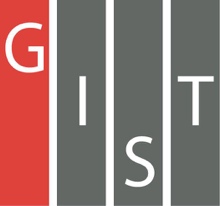 Gwangju Institute of Science and TechnologyOfficial Press Release (https://www.gist.ac.kr/)	Section of	Hyo Jung Kim	Nayeong Lee	Public Relations	Section Chief	Senior Administrator		(+82) 62-715-2061	(+82) 62-715-2062	Contact Person	Yoo-jin Hong	for this Article	School of Electrical Engineering		and Computer Science	Release Date	2020.04.14GIST College student Yoo-jin Hong wins the grand prize at the undergraduate essay competition hosted by the Korean Institute of InformationScientists and Engineers□	GIST (Gwangju Institute of Science and Technology, President Kiseon Kim) School of Electrical Engineering and Computer Science student Yoo-jin Hong (advisor: AI Graduate School Professor JongWon Kim) received the grand prize for the undergraduate essay competition at the 2020 Korean Institute of Information Scientists and Engineers Winter Conference.∘	The undergraduate essay contest for the Korean Institute of Information Scientists and Engineers Winter Conference was held to improve the skills of college students in science and engineering, to discover new ideas, and to develop creativity. This year, it was held at Yongpyeong Resort in Gangwon-do from February 5 to 7, 2020.∘	About 80 papers have been received in all areas of information and communication including artificial intelligence, big data, and ICT convergence technology. Three people were selected to receive awards for the best, excellent, and encouraging papers through written reviews and a poster presentation sessions.□	Under the theme of 'Efficient Multi-Cloud-Native Cluster Resource Management Using Thanos-Based Prometheus Visibility Alliance,' Yoo-jin Hong conducted a study with 'SmartX AI Multiple Clusters' in her laboratory.∘	Multi-cluster is composed of Kubernetes, an open-source and extensible platform that can be ported to manage containerized workloads and services. In this cluster, she identified the GPU resource efficiency problem and developed a service to solve it. Using Prometheus, an open source monitoring solution, she identified a process that continuously occupies GPU memory and developed a service that automatically terminates it.□	Student Yoo-jin Hong said, "With the help of the professor and the master's and Ph.D. students in the lab who advised me, I think we have achieved good results. In the future, we will continue to conduct research in the field."∘	Yoo-jin Hong won the gold prize at 'NET Challenge Camp Season 5' in 2018 and won the bachelor's thesis research award at GIST.⌘